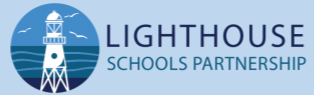 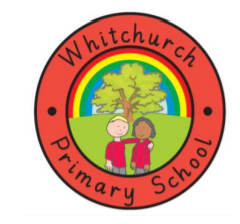 Whitchurch Primary School 			       Literacy texts and Outcomes Year 5/6 Even year Year 5/6 Even year Year 5/6 Even year Year 5/6 Even year Year 5/6 Even year Year 5/6 Even year Year 5/6 Even year Term 1Term 2Term 3Term 4Term 5Term 5Term 6Can we save the tiger The lost happy endings The man who walked between the towers The invention by Hugo Cabret The Sleeper and the Spindle Grimm Tales for Old and Young The Arrival Otto, An autobiography of a Teddy Bear Romeo and Juliet Unspoken Romeo and Juliet Unspoken The Last Wild Firebird Can we save the tiger The lost happy endings The man who walked between the towers The invention by Hugo Cabret The Sleeper and the Spindle Grimm Tales for Old and Young The Arrival Otto, An autobiography of a Teddy Bear Letter, explanation, persuasive poster, persuasive speech, simple poem, discussion text*Newspaper report, an extended response to a text, prequelInformation writing (Wikipedia page), letters of advice (formal), writing in role, interviews, news report, persuasive speeches, autobiography*Diary entry, journalistic writing, flashback narrative, speech, discussion, letter, film critique, biographyRetelling from a particular viewpoint, character studies, monologues, character, traditional tale*Letters, list of rules, character descriptions, diaries, short playscripts, short report, guides, narrative*Character description, missing scenes, newspaper article, historical narrativeDiaries, letters, narratives, character descriptions, balanced argument, playscript*Recount in role, letters of advice, descriptive retellings, wanted posters, dialogue, biographyDiaries, letters, narratives, character descriptions, balanced argument, playscript*Recount in role, letters of advice, descriptive retellings, wanted posters, dialogue, biographyPoster, retellings, formal report, character descriptions, diary entries, formal letters, dystopian narrativeFormal letters, retellings, character descriptions, fairy tale narrativeYear 5/6 Odd year Year 5/6 Odd year Year 5/6 Odd year Year 5/6 Odd year Year 5/6 Odd year Year 5/6 Odd year Term 1 Term 2 Term 3 Term 4 Term 5 Term 6 Percy JacksonRain PlayerAnne FrankNight Mail SuffragettesHidden FiguresOrigami YodaThe Lost ThingThe Unforgotten CoatThe TempestThe Three Little PigsPoetry in the form of an ode, soliloquy, setting descriptions, additional chapter, nonchronological reports, mythical narrative* Instructions, poster, missing scene, diary, newspaper, debate, analytical essay*
Letters, short descriptions, extended diary entries, obituary, optional opinion piece, newspaper article*Summaries, analysis and performances, poetry*Formal letters, diary entries, balanced arguments, speeches, short news report, persuasive campaign*Non-chronological Reports, formal persuasive letter, informal letter, diary entry, character descriptions, newspaper report (opinion piece), memoir of Dorothy Vaughan*
Instructions, persuasion, recount (diary entry), discussion text*Diary entries, formal letters, adverts, character and setting descriptions, nonchronological reports, fantasy narrative* Diary entries, explanations (sci experiment), dialogue, non-chronological reports, issues and dilemmas narrative*Setting description, character descriptions /comparisons, diary entry, dialogue, playscript*News report, persuasive speeches, narrative from a particular point of view, interview scripts, diaries, debate, discussion text*Year 3/4 Even yearYear 3/4 Even yearYear 3/4 Even yearYear 3/4 Even yearYear 3/4 Even yearYear 3/4 Even yearTerm 1 Term 2 Term 3 Term 4 Term 5 Term 6 Black Dog – Levi PinfoldThe Iron Man – Ted Hughes and Laura CarlinThe First Drawings – Mordecai GersteinHow to live forever – Colin ThompsonJabberwocky – Lewis Carroll and Joel StewartCinderella of the Nile – Beverley NaidooThe Story of Tutankhamen – Patricia Cleveland-PeckEscape from Pompeii – Christina BalitFlotsam – David WeisnerShackleton’s Journey – William GrillThe Pied Piper of Hamelin – Michael Morpurgo and Emma Chichester-ClarkThe Lion and the Unicorn – Shirley HughesThe Matchbox Diaries – Paul FlesichmanThe Mysteries of Harris Burdick – Chris Van AllsbergOwn version suspense narrativeMystery narrative Own historical narrativeWriting a prequelNonsense poemOwn version traditional taleBiographyNewspaper reportSequel (mystery narrative)Newspaper reportOwn version of myth or legendOwn version historical narrativeNon-chronological reportOwn version mystery narrativeYear 3/4 Odd year Year 3/4 Odd year Year 3/4 Odd year Year 3/4 Odd year Year 3/4 Odd year Year 3/4 Odd year Term 1 Term 2 Term 3 Term 4 Term 5 Term 6 Leon and the Place Between – Angela McAllister and Grahame Baker SmithThe Lion, The Witch and The Wardrobe – CS LewisThe BFG by Roald Dahl and Quentin BlakeFaRther by Grahame Baker SmithThe Tin Forest by Helen Ward and Wayne AndersonUntil I Met Dudley – Roger McGough and Chris RiddellThe Tear Thief – Carol Ann Duffy and Nicoletta CeccoliCloud Tea Monkeys – Mal Peet and Elspeth GrahamCinnamon – Neil Gaiman and Divya SrinivasanWeslandia by Paul Fleischman and Kevin HawkesTar Beach by Faith RingoldVarmints by Helen Ward and Marc CrasteJim, A Cautionary Tale by Hilaire Belloc and Mini GreyOwn version fantasy narrativeOwn version narrative (set in another world)Own version narrative - fantasySequel storyPersuasive information posterExplanationLetter of explanationNon-chronological reportOwn version mythical taleNon-chronological reportOwn version narrative as a playscriptExplanationNarrative poemYear 1/2 Even YearYear 1/2 Even YearYear 1/2 Even YearYear 1/2 Even YearYear 1/2 Even YearYear 1/2 Even YearTerm 1 Term 2 Term 3 Term 4 Term 5 Term 6 Naughty Bus – Jan OkeSidney, Stella and the Moon – Emma YarlettJim and the Beanstalk – Raymond BriggsSend for a Superhero – Michael Rosen and Katherine McEwanRosie, Revere Engineer – Andrea Beatty and David RobertsPig the Pug – Aaron BalbeyHow to be a Dog – Jo WilliamsonThe Owl and the Pussy Cat - Edward LearThe Odd Egg – Emily GravettTadpole’s Promise – Jeanne Willis and Tony RossYeti and the Bird – Nadia ShireenWolves – Emily GravettDinosaurs and all that rubbish – Michael ForemanThe Dragon Machine – Wayne Anderson and Helen WardNarrative (Innovation)Non-chronological report on the Moon (Fact file)Narrative (Innovation)NarrativeLeaflet writing Poetry (What am I?)Character description (bird and egg)PostcodeCharacter descriptionNarrative (Innovation)Narrative (retelling)Year 1/2 Odd YearYear 1/2 Odd YearYear 1/2 Odd YearYear 1/2 Odd YearYear 1/2 Odd YearYear 1/2 Odd YearTerm 1 Term 2 Term 3 Term 4 Term 5 Term 6 Cave Baby – Julia Donaldson and Emily GravettThe Goldilocks Project: Goldilocks and the Three Bears – Lauren ChildYou and Me – Anthony BrowneGoldilocks and Just the One Bear – Leigh HodgkinsonBeegu – Alexis DeaconI want my hat back – Jon Klassen The Bear under the stairs – Helen CooperLost and Found – Oliver JeffersThe Journey Home – Frann Preston-GannonStanley’s Stick – John Hegley and Neal LaytonHouse Held up by Trees – Ted KooserJulian is a Mermaid – Jessica LoveIggy Peck Architect – Angela Beatty and David RobertsThe Bear and the Piano – David LitchfieldThe Magic Bed – Jon BurninghamIf all the World Were – Joe CoelhoSetting description (Cave Baby’s cave)Narrative (Sequel)Non-chronological report (Bears)Narrative (Innovation)Persuasive lettersNarrative (Retelling)Newspaper reportDiary Entry PoetryNewspaper articleNarrative (Innovation)PoetryReceptionReceptionReceptionReceptionReceptionReceptionTerm 1 Term 2 Term 3 Term 4 Term 5 Term 6 Literacy Tree:Where the Wild Things areBringing the Rain to Kapiti Plain
Other texts:Here we areJungle JamboreeRonald the Rhino
Room on the BroomLiteracy Tree:Look up!Other texts:Goodnight Spaceman
Back to Earth with a bump
The Gingerbread Man
Ten Little LightsLiteracy Tree:The Magic PaintbrushLittle RedOther texts:The Runaway IcebergThe Penguin who wanted to find outPoles ApartThe Great ExplorerLiteracy Tree:The Tiny SeedI will not ever never eat a tomatoOther texts:The very hungry caterpillarJack and the BeanstalkThe Cautious CaterpillarEaster StoryLiteracy Tree:Oi! FrogOther texts:Brenda’s Boring EggSupertatoWhat the Ladybird HeardCarrot ClubThe Three Little PigsLiteracy Tree:The Night PiratesOther texts:The rainbow FishCommotion in the OceanSharing a shellThe Snail and the WhalePirates love underpantsOral retellingReading labelsSimple explanationsDiary entryNon-chronological reportRewrite narrativeListsWriting in roleLabelsOvercoming taleListsSetting descriptionLetterInstructions (First, Then, Next, Finally…)StatementslistsCharacter descriptionRewrite narrativeRhyming narrativeQuestionsAdvice leafletRewrite narrativeSpeech‘How to be a pirate’ guideSetting descriptionCharacter descriptionRhyming 